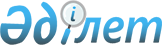 Есіл ауданы ауылдық елді мекендерінің, Есіл қаласының жер учаскелеріне жер салығының мөлшерлемелерін арттыру (азайту) туралы
					
			Күшін жойған
			
			
		
					Ақмола облысы Есіл аудандық мәслихатының 2015 жылғы 28 сәуірдегі № 42/6 шешімі. Ақмола облысының Әділет департаментінде 2015 жылғы 1 маусымда № 4816 болып тіркелді. Күші жойылды - Ақмола облысы Есіл аудандық мәслихатының 2021 жылғы 26 қарашадағы № 15/3 шешімімен
      Ескерту. Күші жойылды - Ақмола облысы Есіл аудандық мәслихатының 26.11.2021 № 15/3 (01.01.2022 бастап қолданысқа енгізіледі) шешімімен.
      Ескерту. Шешімнің тақырыбында және барлық мәтін бойынша "базалық" сөзі алынып тасталды - Ақмола облысы Есіл аудандық мәслихатының 02.02.2018 № 24/3 (ресми жарияланған күнінен бастап қолданысқа енгізіледі) шешімімен.
      Ескерту. Шешімнің тақырыбында және барлық мәтін бойынша "жоғарылату", "төмендету", "жоғарылатылсын", "төмендетілсін", "ставкаларын" сөздері "арттыру", "азайту", "арттырылсын", "азайтылсын", "мөлшерлемелерін" сөздеріне ауыстырылды - Ақмола облысы Есіл аудандық мәслихатының 02.02.2018 № 24/3 (ресми жарияланған күнінен бастап қолданысқа енгізіледі) шешімімен.
      "Салық және бюджетке төленетін басқа да міндетті төлемдер туралы (Салық кодексі)" 2017 жылғы 25 желтоқсандағы Қазақстан Республикасы Кодексінің 510 бабына сәйкес, Есіл аудандық мәслихаты ШЕШІМ ҚАБЫЛДАДЫ:
      Ескерту. Кіріспе жаңа редакцияда - Ақмола облысы Есіл аудандық мәслихатының 02.02.2018 № 24/3 (ресми жарияланған күнінен бастап қолданысқа енгізіледі) шешімімен.


      1. Есіл ауданы ауылдық елді мекендерінің, Есіл қаласының жер учаскелеріне жер салығының мөлшерлемелері 1, 2 қосымшаларға сәйкес арттырылсын (азайтылсын).
      Ескерту. 1-тармақ жаңа редакцияда - Ақмола облысы Есіл аудандық мәслихатының 14.04.2016 № 2/4 (ресми жарияланған күнінен бастап қолданысқа енгізіледі) шешімімен.


      2. Осы шешім Ақмола облысының Әділет департаментінде мемлекеттік тіркелген күнінен бастап күшіне енеді және ресми жарияланған күнінен бастап қолданысқа енгізіледі.
      КЕЛІСІЛДІ
      28 сәуір 2015 жыл
      28 сәуір 2015 жыл Есіл ауданының Есіл қаласы жер учаскелеріне жер салығының мөлшерлемелерін арттыру (азайту) пайыздары Есіл ауданының ауылдық елді мекендері жер учаскелеріне жер салығының мөлшерлемелерін арттыру (азайту) пайыздары
					© 2012. Қазақстан Республикасы Әділет министрлігінің «Қазақстан Республикасының Заңнама және құқықтық ақпарат институты» ШЖҚ РМК
				
      Аудандық мәслихатсессиясының төрағасы

Б.Мұхаметжанов

      Аудандық мәслихатхатшысы

С.Құдабаев

      Есіл ауданының әкімі

А.Қалжанов

      "Есіл ауданы бойынша мемлекеттіккірістер басқармасы" мемлекеттікмекемесінің басшысы

М.Смағұлов
Есіл аудандық мәслихатының
2015 жылғы 28 сәуірдегі № 42/6
шешіміне 1 қосымша
Аймақтардың нөмірлері
Жер салығының мөлшерлемелерін арттыру (+), азайту (-) пайыздары
I
+40
II
+10
III
+20
IV
+10
V
0
VI
+10
VII
0
VIII
+20
IX
+20
X
+10
XI
+10
XII
-10Есіл аудандық мәслихатының
2015 жылғы 28 сәуірдегі № 42/6
шешіміне 2 қосымша
Аймақтардың нөмірлері
Жер салығының мөлшерлемелерін арттыру (+), азайту (-) пайыздары
І
+50
II
+40
III
+40
IV
+30
V
+20
VI
+20
VII
+20
VIII
+10
IX
+10
X
+10
XI
+10
XII
+10
XIII
+10
XIV
0
XV
0
XVI
0
XVII
0
XVIII
0
XIX
-10
XX
-10
XXI
-10
XXII
-10
XXIII
-10
XXIV
-10
XXV
-20
XXVI
-20
XXVII
-20
XXVIII
-30
XXIX
-40
XXX
-40